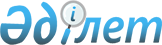 О внесении изменений и дополнений в приказ Министра здравоохранения Республики Казахстан от 15 декабря 2020 года № ҚР ДСМ-274/2020 "Об утверждении правил проведения сертификации специалиста в области здравоохранения, подтверждения действия сертификата специалиста в области здравоохранения, включая иностранных специалистов, а также условия допуска к сертификации специалиста в области здравоохранения лица, получившего медицинское и (или) фармацевтическое образование в области здравоохранения за пределами Республики Казахстан"Приказ Министра здравоохранения Республики Казахстан от 27 января 2023 года № 18. Зарегистрирован в Министерстве юстиции Республики Казахстан 30 января 2023 года № 31805
      Примечание ИЗПИ!
      Порядок введения в действие см. п. 4.
      ПРИКАЗЫВАЮ:
      1. Внести в приказ Министра здравоохранения Республики Казахстан от 15 декабря 2020 года № ҚР ДСМ-274/2020 "Об утверждении правил проведения сертификации специалиста в области здравоохранения, подтверждения действия сертификата специалиста в области здравоохранения, включая иностранных специалистов, а также условия допуска к сертификации специалиста в области здравоохранения лица, получившего медицинское и (или) фармацевтическое образование в области здравоохранения за пределами Республики Казахстан" (зарегистрирован в Реестре государственной регистрации нормативных правовых актов под № 21818) следующие изменения и дополнения:
      Правила проведения сертификации специалиста в области здравоохранения, подтверждения действия сертификата специалиста в области здравоохранения, включая иностранных специалистов, а также условия допуска к сертификации специалиста в области здравоохранения лица, получившего медицинское и (или) фармацевтическое образование в области здравоохранения за пределами Республики Казахстан, утвержденные указанным приказом:
      пункт 2 изложить в следующей редакции: 
      "2. В настоящих Правилах используются следующие понятия:
      1) номер и код административного документа (далее – НИКАД) – номер, присваиваемый электронному документу государственной информационной системой разрешений и уведомлений;
      2) оценка профессиональной подготовленности выпускников образовательных программ в области здравоохранения (далее – оценка профессиональной подготовленности) – процедура оценки знаний и навыков, проводимая в целях определения соответствия квалификации выпускника образовательных программ в области здравоохранения требованиям профессионального стандарта в области здравоохранения;
      3) сертификат специалиста в области здравоохранения (далее – сертификат специалиста) – документ установленного образца, подтверждающий квалификацию физического лица и его готовность к профессиональной деятельности в области здравоохранения, включая готовность к клинической или фармацевтической практике, или деятельности в сфере санитарно-эпидемиологического благополучия населения;
      4) сертификация специалиста в области здравоохранения (далее – сертификация) – процедура определения соответствия квалификации физического лица квалификационным требованиям, установленным отраслевой рамкой квалификаций и профессиональными стандартами в области здравоохранения, а также определение готовности к профессиональной деятельности в области здравоохранения, включая готовность к клинической или фармацевтической практике, или деятельности в сфере санитарно-эпидемиологического благополучия населения;
      5) уполномоченный орган в области здравоохранения (далее – уполномоченный орган) – центральный исполнительный орган, осуществляющий руководство и межотраслевую координацию в области охраны здоровья граждан Республики Казахстан, медицинской и фармацевтической науки, медицинского и фармацевтического образования, санитарно-эпидемиологического благополучия населения, обращения лекарственных средств и медицинских изделий, качества оказания медицинских услуг (помощи);
      6) специалист в сфере санитарно-эпидемиологического благополучия населения – физическое лицо, выполняющее трудовые обязанности, включающие в себя осуществление функции по санитарно-эпидемиологическому мониторингу, санитарно-эпидемиологической экспертизе, гигиеническому обучению, санитарно-эпидемиологическому аудиту, проведению дезинфекции, дезинсекции и дератизации, оценке степени рисков санитарно-эпидемиологического благополучия населения в организации в сфере санитарно-эпидемиологического благополучия населения или претендующий на получение сертификата.";
      пункт 8 изложить в следующей редакции:
      "8. Сертификат специалиста выдается в соответствии с приказом Министра здравоохранения Республики Казахстан от 30 ноября 2020 года № ҚР ДСМ-218/2020 "Об утверждении перечня специальностей и специализаций, подлежащих сертификации специалистов в области здравоохранения" (зарегистрирован в Реестре государственной регистрации нормативных правовых актов под № 21699) (далее – Перечень специальностей и специализаций)";
      дополнить главой 5 следующего содержания:
      "Глава 5. Порядок выдачи, переоформления, подтверждение действия сертификата специалиста в сфере санитарно-эпидемиологического благополучия населения
      41. Физическое лицо, прошедшее оценку профессиональной подготовленности выпускников образовательных программ в сфере санитарно-эпидемиологического благополучия населения, оценку профессиональной подготовленности специалистов, проводимой организацией по оценке, в соответствии с Правилами оценки знаний и навыков, допускается к сертификации специалиста в сфере санитарно-эпидемиологического благополучия населения.
      42. Сертификация специалистов в сфере санитарно-эпидемиологического благополучия населения проводится согласно Перечню специальностей и специализаций. 
      43. Физическое лицо, получившие медицинское образование за пределами Республики Казахстан, допускается к сертификации, при условии признания его образования и (или) квалификации в соответствии с Правилами признания.
      44. Специалисты, имеющие перерыв трудовой деятельности по специальности более 5 (пяти) лет, для получения сертификата специалиста проходят повышение квалификации по заявляемой специализации в общем объеме не менее 180 часов (6 кредитов) в соответствии с приказом Министра здравоохранения Республики Казахстан от 21 декабря 2020 года № ҚР ДСМ-303/2020 "Об утверждении правил дополнительного и неформального образования специалистов в области здравоохранения, квалификационных требований к организациям, реализующим образовательные программы дополнительного и неформального образования в области здравоохранения, а также правил признания результатов обучения, полученных специалистами в области здравоохранения через дополнительное и неформальное образование" (зарегистрирован в Реестре государственной регистрации нормативных правовых актов за № 21847) (далее – Правила дополнительного образования), проходят оценку профессиональной подготовленности специалистов в области здравоохранении в соответствии с Правилами оценки знаний и навыков.
      45. Для подтверждения действия сертификата, специалисты с высшим, послевузовским, средним (техническим и профессиональным) образованием, проходят повышение квалификации по заявляемой специализации в общем объеме не менее 120 часов (4 кредита) в соответствии с Правилами дополнительного образования.
      46. Государственная услуга "Выдача сертификата специалиста в сфере санитарно-эпидемиологического благополучия населения" (далее – государственная услуга) оказывается территориальными департаментами Комитета санитарно-эпидемиологического контроля Министерства здравоохранения Республики Казахстан (далее – услугодатель) через веб-портал "электронного правительства" www.egov.kz, www.elicense.kz (далее – портал).
      47. Перечень основных требований к оказанию государственной услуги, включающий характеристики процесса, форму, содержание и результат оказания, а также иные сведения с учетом особенностей предоставления государственной услуги приведен в перечне основных требований к оказанию государственной услуги "Выдача сертификата специалиста в сфере санитарно-эпидемиологического благополучия населения" (далее – Перечень №3) согласно приложению 8 к настоящим Правилам.
      48. Для получения сертификата, выдаваемого по форме согласно приложению 9 к настоящим Правилам, физическое лицо (далее – услугополучатель) направляет услугодателю через портал документы согласно пункту 8 Перечня №3.
      49. Услугодатель в день поступления документов осуществляет их прием и регистрацию.
      При обращении услугополучателя после окончания рабочего времени, в выходные и праздничные дни согласно трудовому законодательству Республики Казахстан, прием заявления и выдача результата оказания государственной услуги осуществляется следующим рабочим днем.
      50. При представлении услугополучателем неполного пакета документов и (или) документов с истекшим сроком действия услугодатель в течение 2 (двух) рабочих дней со дня регистрации представленных документов готовит и направляет мотивированный отказ в дальнейшем рассмотрении заявления.
      Мотивированный отказ в дальнейшем рассмотрении заявления, подписанный ЭЦП руководителя услугодателя, направляется услугополучателю в форме электронного документа.
      51. При предоставлении услугополучателем полного пакета документов услугодатель в течении 5 (пяти) рабочих дней рассматривает документы, указанные в пункте 8 Перечня №3, на соответствие требованиям настоящих Правил.
      При положительном заключении услугодатель оформляет и выдает сертификат специалиста.
      52. При отрицательном заключении услугодатель в течение 1 (одного) рабочего дня подготавливает и направляет уведомление услугополучателя о мотивированном отказе в оказании государственной услуги, а также о возможности выразить услугополучателю позицию по предварительному решению.
      Уведомление направляется должностным лицом услугодателя в соответствии со статьей 73 Административного процедурно-процессуального кодекса Республики Казахстан не менее чем за 3 (три) рабочих дня до окончания услуги. Услугополучатель вправе предоставить или высказать возражение к предварительному решению услугодателя в срок не позднее 2 (двух) рабочих дней со дня получения уведомления.
      По результатам проведения заслушивания услугодатель оформляет и выдает разрешение либо направляет мотивированный ответ об отказе в оказании государственной услуги.
      53. Результатом оказания государственной услуги является сертификат либо мотивированный отказ в оказании государственной услуги, который оформляется в электронной форме, удостоверяется ЭЦП уполномоченного лица услугодателя, направляется на портал и хранится в "личном кабинете" услугополучателя.
      54. Услугодатель из соответствующих государственных информационных систем через шлюз "электронного правительства" получает сведения о:
      1) наличии высшего и (или) послевузовского образования;
      2) наличии среднего (технического и профессионального) образования;
      3) изменении имени, отчества (при его наличии), фамилии или о заключении брака (супружества) или о расторжении брака (супружества), для услогополучателей, изменивших имя, отчество (при его наличии), фамилию после получения документов об образовании;
      4) наличии действующего сертификата по заявляемой специальности.
      55. Для подтверждения сертификата, направляет услугодателю через портал документы согласно пункту 8 Перечня №3.
      Услугодатель осуществляет аналогичные процедуры, предусмотренные пунктами 48 – 52 настоящих Правил.
      56. Переоформление сертификата осуществляется, в следующих случаях:
      1) выявления в документе ошибок (опечаток);
      2) изменения фамилии, имени, отчества (при его наличии); 
      3) наличия требования о переоформлении в законах Республики Казахстан.
      57. По основаниям, предусмотренным пунктом 54 настоящих Правил, при переоформлении сертификата услугополучатель направляет услугодателю через портал заявление по форме, предусмотренной приложением 10 к настоящим Правилам, и документы согласно пункту 8 Перечня №3. 
      Услугодатель осуществляет аналогичные процедуры, предусмотренные пунктами 48 – 52 настоящих Правил.
      58. При предусмотренных в пункте 56 настоящих Правил, переоформление сертификата специалиста проводится с обязательным указанием сведений о ранее выданном сертификате специалиста.
      59. Услугодатель отказывает в переоформлении сертификата специалиста, инициированном по основаниям, предусмотренным пунктом 56 настоящих Правил, при непредставлении или ненадлежащего оформления подтверждающих документов.";
      дополнить приложениями 8, 9, 10, 11 и 12 согласно приложениям 1, 2, 3, 4 и 5 к настоящему приказу.
      2. Комитету санитарно-эпидемиологического контроля Министерства здравоохранения Республики Казахстан в установленном законодательством Республики Казахстан порядке обеспечить:
      1) государственную регистрацию настоящего приказа в Министерстве юстиции Республики Казахстан;
      2) размещение настоящего приказа на интернет-ресурсе Министерства здравоохранения Республики Казахстан после его официального опубликования;
      3) в течение десяти рабочих дней после государственной регистрации настоящего приказа представление в Юридический департамент Министерства здравоохранения Республики Казахстан сведений об исполнении мероприятий, предусмотренных подпунктами 1) и 2) настоящего пункта.
      3. Контроль за исполнением настоящего приказа возложить на курирующего вице-министра здравоохранения Республики Казахстан.
      4. Настоящий приказ вводится в действие по истечении шестидесяти календарных дней после дня его первого официального опубликования.
      "СОГЛАСОВАН"Министерство национальнойэкономики Республики Казахстан
      "СОГЛАСОВАН"Министерство цифрового развития, инноваций и аэрокосмической промышленности Республики Казахстан Перечень
основных требований к оказанию государственной услуги "Выдача сертификата специалиста в сфере санитарно-эпидемиологического благополучия населения"                    Сертификат специалиста в области здравоохранения
      _____________________________________________________________________________(фамилия, имя, отчество (при его наличии)) действительно получил (получила) настоящийсертификат специалиста для осуществления деятельности в сфере санитарно-эпидемиологического благополучия населения по специальности, специализации______________________________________________________________________________                                     (специальность)______________________________________________________________________________                                     (специализация)
      Дата выдачи "____" ___________ 20 ___ года.
      Дата подтверждения сертификата "____" ___________ 20 ___ года.
      При подтверждении/переоформлении сертификата указывается № _______НИКАД                    Заявление для переоформления сертификата специалиста 
      В ________________________________________________________________________                               (полное наименование услугодателя)от _____________________________________________________________________________       (фамилия, имя, отчество (при наличии) физического лица, индивидуальный                         идентификационный номер)
      Прошу переоформить сертификат специалиста №_______ от "___" ______20___ года,выданную______________________________________________________________________                   (дата выдачи, № НИКАД, наименование услугодателя)по следующему(им) основанию(ям) (укажите в соответствующей ячейке Х):
      1) наличие в документе ошибок (опечаток)____________________________________
      2) изменения фамилии, имени, отчества (при его наличии) услугополучателя ________
      3) наличие требования о переоформлении в законах Республики Казахстан _________
      Адрес услугополучателя ____________________________________________________
      Электронная почта _________________________________________________________
      Телефоны _________________________________________________________________
      Адрес объекта осуществления деятельности или действий (операций) ______________
      ________________________________________________________________________________       (почтовый индекс, область, город, район, населенный пункт, наименование улицы,                         номер дома/здания (стационарного помещения)
      Прилагается ______ листов.
      Я предоставляю достоверные сведения и документы.
      Даю согласие на сбор и обработку персональных данных, необходимых для оказаниягосударственной услуги.
      Подпись число, месяц, год                                      Заявление
      Прошу Вас выдать/подтвердить (нужное подчеркнуть) сертификат специалиста дляосуществления деятельности в сфере санитарно-эпидемиологического благополучиянаселения _____ (при подтверждении, указывается номер НИКАД сертификата специалиста)______________________________________________________________________________,                         (наименование специальности)_____________________________________________________________________________,                         (наименование специализация)
      Я предоставляю достоверные сведения и документы.
      Даю согласие на сбор и обработку персональных данных, необходимых для оказаниягосударственной услуги.
      Подпись число, месяц, год Форма сведений
      1. Результат оценки профессиональной подготовленности и подтверждения соответствия квалификации специалистов для специалистов в сфере санитарно-эпидемиологического благополучия населения.
      1.1. Наименование заявляемой специальности__________________________
      1.2. Наименование заявляемой специализации__________________________
      1.3. Орган выдавший заключение оценки______________________________
      1.4. Число, месяц, год получения заключения оценки____________________
      2. Образование_________________________________________
      2.1. Образование (среднее образование, после среднее образование, техническое и профессиональное образование, высшее образование) (сканированная копия диплома)
      2.2. Номер диплома_________________________________________________
      2.3. Серия диплома__________________________________________________
      2.4. Полное наименование организации образования_____________________
      2.5. Страна обучения________________________________________________
      2.6. Год поступления________________________________________________
      2.7. Год окончания__________________________________________________
      2.8. Специальность по диплому_______________________________________
      2.9. Квалификация по диплому________________________________________
      2.10. Нострификация и признание диплома (для лиц получивших образование за пределами Республики Казахстан) (сканированная копия документа о нострификации)
      Страна обучения___________________________________________________
      Полное наименование организации образования________________________
      Орган выдавший удостоверение о нострификации_______________________
      Номер приказа нострификации_______________________________________
      Регистрационный номер нострификации_______________________________
      Дата выдачи удостоверения нострификации____________________________
      3. Сведения о послевузовском образовании (магистратуры) (при наличии) по заявляемой специальности (для специалистов с высшим образованием) (сканированная копия документа)
      3.1. Специальность магистратуры______________________________________
      3.2. Год поступления________________________________________________
      3.3. Год окончания__________________________________________________
      3.4. Продолжительность обучения_____________________________________
      3.5. Объем обучения в часах__________________________________________
      3.6. Полное наименование организации_______________________________
      3.7. Место прохождения магистратуры________________________________
      4. Сведения о свидетельстве о сертификационном курсе по заявляемой специализации (сканированная копия документа)
      4.1. Номер свидетельства о сертификационном курсе _____________________
      4.2. Специализация сертификационного курса___________________________
      4.3. Название обучающей организации__________________________________
      4.4. Объем обучения в часах___________________________________________
      4.5. Начало обучения_________________________________________________
      4.6. Окончание обучения______________________________________________
      5. Сведения о настоящем месте работы_______________________________
      5.1. Стаж работы по заявляемой специальности (лет, месяцев, дней) __________
      5.2. Место работы в настоящее время____________________________________
      5.3. Занимаемая должность____________________________________________
      5.4. Трудовая деятельность по заявляемой специальности
      6. Повышение квалификации за последние 5 лет по заявляемой специализации:
      1) сведения о свидетельстве о повышении квалификации по заявляемой специальности_______________________________________________________
      2) номер свидетельства о повышении квалификации_______________________
      3) наименование цикла________________________________________________
      4) название обучающей организации_____________________________________
      5) начало обучения____________________________________________________
      6) окончание обучения_________________________________________________
      7) объем обучения в часах_____________________________________________
					© 2012. РГП на ПХВ «Институт законодательства и правовой информации Республики Казахстан» Министерства юстиции Республики Казахстан
				
      Министр здравоохраненияРеспублики Казахстан

А. Ғиният
Приложение 1 к приказу
Министр здравоохранения
Республики Казахстан
от 27 января 2023 года № 18Приложение 8
к правилам проведения
сертификации специалиста
в области здравоохранения,
подтверждения действия сертификата
специалиста в области здравоохранения,
включая иностранных специалистов, а
также условия допуска к сертификации
специалиста в области
здравоохранения лица, получившего
медицинское и (или) фармацевтическое
образование в области здравоохранения
за пределами Республики Казахстан
1
Наименование услугодателя
Территориальные департаменты Комитета санитарно-эпидемиологического контроля Министерства здравоохранения Республики Казахстан (далее – услугодатель)
2
Способы предоставления государственной услуги
через веб-портал "электронного правительства": ww.egov.kz, www.elicense.kz (далее – Портал)
3
Срок оказания государственной услуги
10 (десять) рабочих дней
4
Форма оказания государственной услуги
электронная (полностью автоматизированная) 
5
Результат оказания государственной услуги
Сертификат специалиста либо мотивированный ответ об отказе в оказании государственной услуги
6
Размер оплаты, взимаемой с услугополучателя при оказании государственной услуги, и способы ее взимания в случаях, предусмотренных законодательством Республики Казахстан
Государственная услуга оказывается физическим лицам (далее – услугополучатель) на бесплатной основе.
7
График работы услугодателя и объектов информации
График работы:
1) услугодателя: с понедельника по пятницу включительно, с 9.00 до 18.30 часов, с перерывом на обед с 13.00 до 14.30 часов, кроме выходных и праздничных дней, согласно трудовому законодательству Республики Казахстан.
2) портала: круглосуточно (за исключением технических перерывов в связи с проведением ремонтных работ). При обращении услугополучателя после окончания рабочего времени, в выходные и праздничные дни, согласно трудовому законодательству Республики Казахстан, прием заявлений и выдача результатов оказания услуги осуществляется следующим рабочим днем.
8
Перечень документов и сведений, истребуемых у услугополучателя для оказания государственной услуги
Для первоначальной выдачи сертификата:
1) заявление по форме электронного документа согласно приложению 11 к настоящим Правилам, удостоверенного электронной цифровой подписью (ЭЦП) услугополучателя;
2) форма сведений согласно приложению 12 к настоящим Правилам; 
3) электронная копия диплома о высшем, послевузовском, среднем (техническом и профессиональном образовании, при отсутствии сведений в информационных системах;
4) электронная копия документа о признании и (или) нострификации документов об образовании услугополучателя, получившего образование в других государствах и в международных или иностранных учебных заведениях (их филиалах), выданный в соответствии с приказом исполняющего обязанности Министра образования и науки Республики Казахстан от 19 июля 2021 года № 352 "Об утверждении Правил признания документов об образовании, а также перечня зарубежных организаций высшего и (или) послевузовского образования, документы об образовании которых признаются на территории Республики Казахстан" (зарегистрирован в Реестре государственной регистрации нормативных правовых актов за № 23626), при получении медицинского образования за пределами Республики Казахстан;
5) электронная копия свидетельства о сертификационном курсе;
6) электронная копия трудовой книжки, при отсутствии сведений в информационных системах; 
7) электронная копия результата оценки профессиональной подготовленности выданный организацией по оценке (в том числе для лица получившего медицинское образование за рубежом), при отсутствии сведений в информационных системах.
Для подтверждения сертификата специалиста: 
1) заявление по форме электронного документа согласно приложению 11 к настоящим Правилам, удостоверенного электронной цифровой подписью (ЭЦП) услугополучателя; 
2) электронная копия свидетельства о повышении квалификации за последние 5 (пять) лет по заявляемой специализации. 
Для переоформления сертификата специалиста:
1) заявление по форме согласно приложению 10 к настоящим Правилам, удостоверенного электронной цифровой подписью (ЭЦП) услугополучателя;
2) копии документов, содержащих информацию об изменениях, послуживших основанием для переоформления сертификата, за исключением документов, информация из которых содержится в государственных информационных системах.
К документу, выданному на иностранном языке, дополнительно предоставляется электронная копия нотариально заверенного перевода на казахском или русском языке.
Допускаются к сертификации физические лица с высшим, послевузовским образованием по специальности "Биология", "Химия" (направление Естественные науки, математика и статистика), "Биотехнология", "Химическая технология органических веществ, "Химическая технология неорганических веществ", "Ветеринарная медицина", "Ветеринарная санитария".
Претендент с техническим и профессиональным медицинским образованием по специальности "Лабораторная диагностика", "Ветеринария", "Сестринское дело", "Лечебное дело", "Акушерское дело" допускается к сертификации специалиста в сфере санитарно-эпидемиологического благополучия населения по заявляемой специализации.
Первоначальной выдаче сертификата подлежит специалист, осуществляющий трудовые обязанности в сфере санитарно-эпидемиологического благополучия населения без наличия свидетельства о сертификационном курсе и оценки профессиональной подготовленности, выданной организацией по оценке. 
9
Основания для отказа в оказании государственной услуги, установленные законодательством Республики Казахстан
1) установление недостоверности документов, представленных услугополучателем для получения государственной услуги, и (или) данных (сведений), содержащихся в них;
2) несоответствие услугополучателя и (или) представленных материалов, данных и сведений, необходимых для оказания государственной услуги, требованиям, установленным нормативными правовыми актами Республики Казахстан;
3) в отношении услугополучателя имеется вступившее в законную силу решение суда о запрещении деятельности по заявляемой специальности или специализации;
4) в отношении услугополучателя имеется вступившее в законную силу решение суда, на основании которого он лишен специального права, связанного с получением государственной услуги.
10
Иные требования с учетом особенностей оказания государственной услуги, в том числе оказываемой в электронной форме
1. Адреса мест оказания государственной услуги размещены на интернет-ресурсе gov.egov.kz.
2. Услугополучатель имеет возможность получения государственной услуги в электронной форме через портал при условии наличия ЭЦП.
3. Услугополучатель имеет возможность получения информации о статусе оказания государственной услуги в режиме удаленного доступа посредством "личного кабинета" портала, а также единого контакт-центра по вопросам оказания государственных услуг.
4. При оказании государственной услуги через портал доступна версия для слабовидящих.
5. Контактные телефоны справочных служб по вопросам оказания государственной услуги указаны на интернет-ресурсе: gov.egov.kz.
Единый контакт-центр по вопросам оказания государственных услуг: 1414, 8 800 080 7777.Приложение 2 к приказу
Приложение 9
к правилам проведения
сертификации специалиста
в области здравоохранения,
подтверждения действия
сертификата специалиста в
области здравоохранения,
включая иностранных специалистов,
а также условия
допуска к сертификации специалиста
в области здравоохранения лица,
получившего медицинское
и (или) фармацевтическое
образование в области
здравоохранения за пределами
Республики КазахстанФормаПриложение 3 к приказу
Приложение 10
к правилам проведения
сертификации специалиста
в области здравоохранения,
подтверждения действия
сертификата специалиста в
области здравоохранения,
включая иностранных
специалистов, а также условия
допуска к сертификации специалиста
в области здравоохранения лица,
получившего медицинское
и (или) фармацевтическое
образование в области
здравоохранения за пределами
Республики КазахстанПриложение 4 к приказуПриложение 11
к правилам проведения
сертификации специалиста
в области здравоохранения,
подтверждения действия
сертификата специалиста в
области здравоохранения,
включая иностранных специалистов,
а также условия
допуска к сертификации
специалиста в области
здравоохранения лица,
получившего медицинское
и (или) фармацевтическое
образование в области
здравоохранения за пределами
Республики КазахстанФорма
Руководителю
____________________________
(наименование государственного органа)
от _______________________
(фамилия, имя, отчество
(при его наличии),ИИН)Место проживания____________Приложение 5 к приказу Приложение 12
к правилам проведения
сертификации специалиста
в области здравоохранения,
подтверждения действия
сертификата специалиста в
области здравоохранения,
включая иностранных специалистов,
а также условия
допуска к сертификации
специалиста в области
здравоохранения лица,
получившего медицинское
и (или) фармацевтическое
образование в области
здравоохранения за пределами
Республики Казахстан
Дата приема
Дата увольнения
Место работы
Занимаемая должность
№ приказа
Дата издания приказа